CHARLESTOWN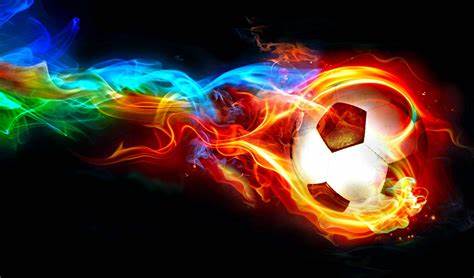 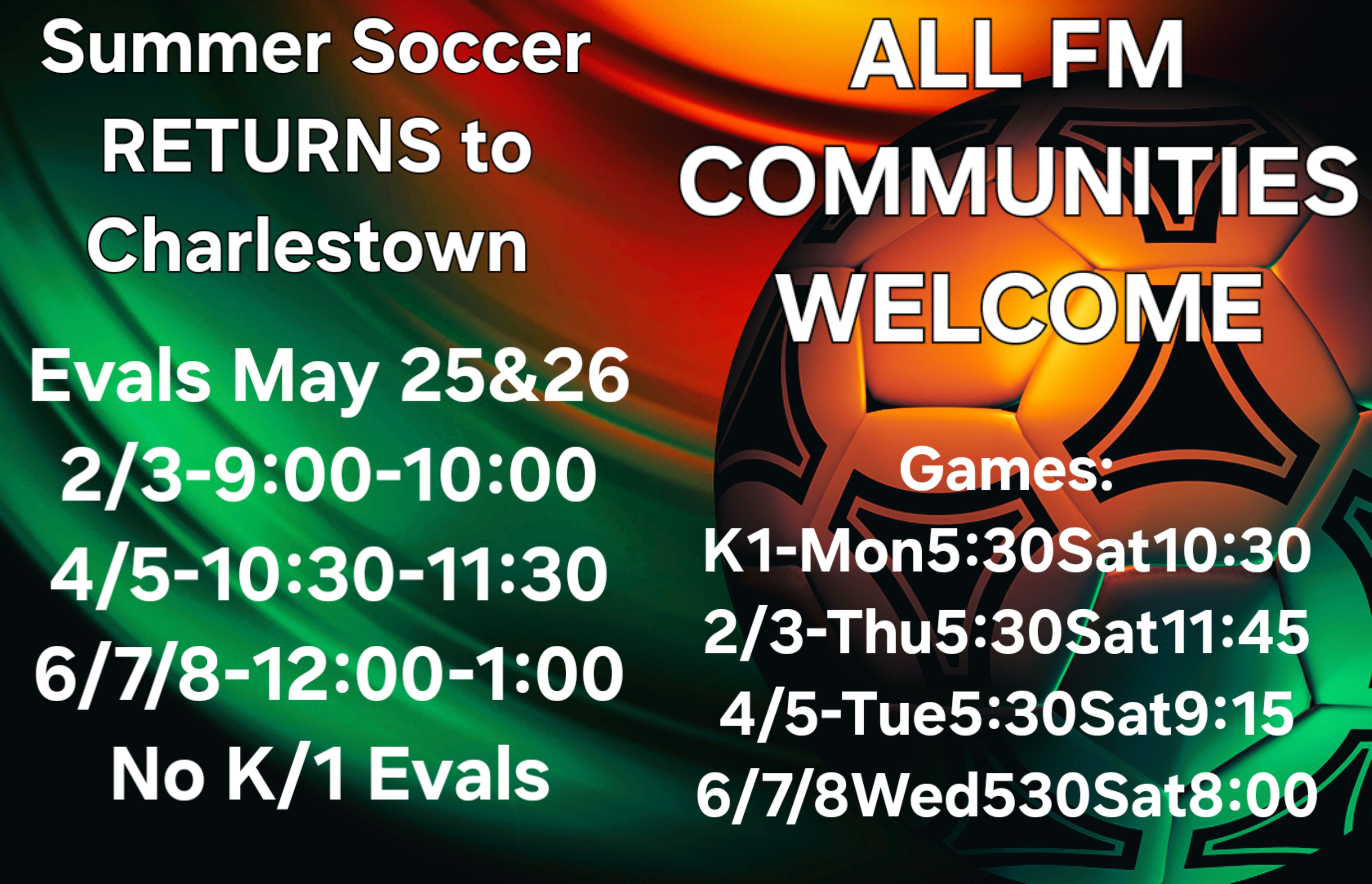 RECREATIONSUMMER SOCCERALL AGE BRACKETS ARE DESIGNED AROUND WHAT GRADE YOUR ATHLETE WILL BE ENTERING IN THE UPCOMING FALL SEASON.  K/1	2/3	4/5	6/7/8FEE: $25.00 PER CHILDSIGN-UP FORMS & PAYMENT ARE REQUIRED PRIOR TO PARTICIPATION: Forms can be dropped off at the Charlestown Town Clerks office, Recreation office, or in person by appointment. LATE REGISTRATIONS WILL BE CONSIDERED but we would appreciate prompt notification.  Your athlete will then be placed on a team following the evaluation and draft.REGISTRATION DEADLINE: (FIRM) June 3, 4:00 P.M.(FOR QUESTIONS CALL/TEXT (603-477-9455 OR EMAIL coachjwest22@gmail.com)DIVISION: 		K1			2/3			4/5			6/7/8Name__________________________________D.O.B.______________Age_______Grade________SHIRT SIZE- YOUTH:	   S	M	L	XL	  ADULT: 	S 	M	   L	      XLADDRESS:_________________________________________________________________________________________EMAIL_______________________________________________________	PHONE___________________________GUARDIAN NAME____________________________________________I WOULD LIKE TOCOACH/OFFICIATE: __________________________________________		SHIRT SIZE________________SIGNATURE___________________________________________________	DATE______________________________GOOD SPORTSMANSHIP WILL BE SHOWN BY ALL PLAYERS, PARENTS, SPECTATORS AND OFFICIALS. BY SIGNING THIS DOCUMENT I AGREE TO UPHOLD, ENCOURAGE, AND ENFORCE GOOD SPORTSMANSHIP